 GCSE – 9-1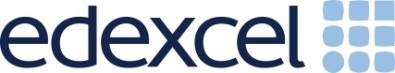 Paper 2: Period study and British depth study (1HI0/20–29) - B4: Early Elizabethan England, 1558–88.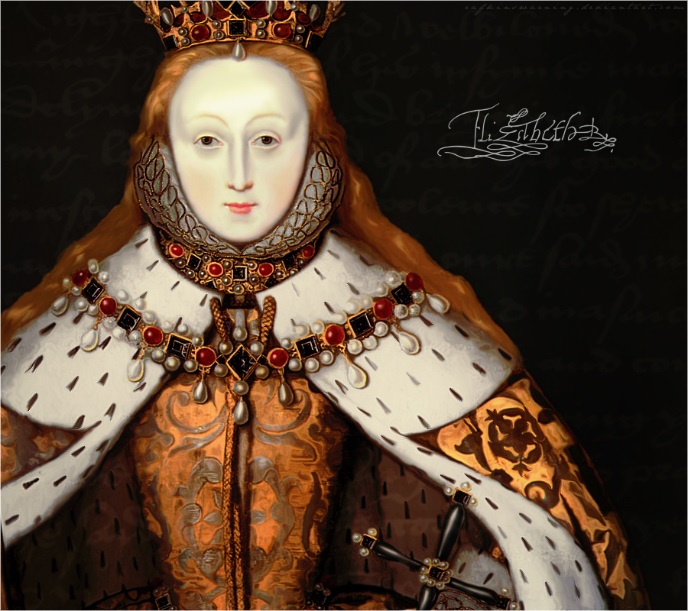 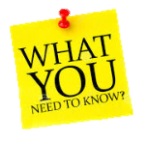 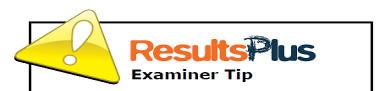 Key QuestionsElizabeth I: who do you think you are?What was England like when Elizabeth became Queen?Why did Elizabeth decide to marry her country?How successfully did Elizabeth deal with her challengers abroad?  How fair was Elizabeth’s religious settlement?How serious were the challenges to the religious settlement?Why did the Elizabeth’s cousin Mary Queen of Scots pose a threat to her rule?Review: How successful was Elizabeth’s first decade as queen of England?Past Qs on this Key Topic (where the bullet points are ? they are questions from the textbooks so plan these by coming up with what you would have a paragraph on)Key Topic 1 Key Word Bank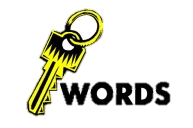 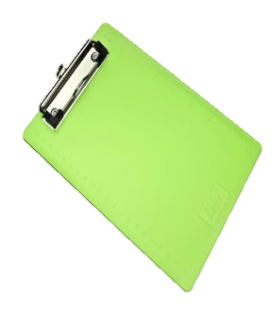 Life expectancyReligious martyrsTraitorsTreasonMary I Anne BoleynHenry VIIICatherine of AragonPlotsSpiesElizabethanNobilityGentryYeomanTenant farmersMerchantsProfessionalsCraftsmenUnskilled labourersVagrantCourtPrivy CouncilParliamentLord LieutenantJustice of the PeaceCourtiersExtraordinary taxationsMilitiaMonarchySecretary of StateDivine RightPatronThe CrownRoyal PrerogativePatronageSuccessionLegitimacyIllegitimateDivorceChurch of EnglandHeirRoman Catholic PopeProtestantAnnulmentArthurAlliedSuitorsQueen regnantCharismaticFinancialCustom dutiessubsidiesProfits of justiceLoansDebtCrown incomeFrench allianceAuld allianceMary Queen of ScotsMary of GuiseCalaisTreaty of Cateau-CambersisEnglish ReformationChristianProtestantCatholicChurch of EnglandHenry VIIIMassThe ClergyIntermediaryLast SupperSacramentsHoly CommunionDioceseGerman StatesPuritanAltarsAct of SupremacyAct of uniformityRoyal injunctionsEcclesiastical high commissionBook of common prayerTransubstantiationRoyal supremacyPilgrimageSaintsBishopsOathParishesRecusantsChurch courtsVisitationsPuritan challengeCrucifixesClothingRoyal chapelVestmentPapacyCounter-reformationHereticsMartyrNobilityNorthumberlandWestmorelandDurham CathedralRebellionHoly Roman EmpireHapsburgFrench ProtestantsTreaty of TroyesProtestant rebelsNetherlandsExcommunicatedTrade EmbargoRomeSpanish inquisitionDutch RevoltCouncil of TroublesCouncil of BloodDuke of AlbaSea beggarsGenoese loanClaim to the throneMary Queen of ScotsTreaty of Edinburgh 1560King Francis IIScottish Protestant LordsAnointedHenry Stuart – Lord DarnleyJames StuartEarl of BothwellLangsideName an heirEarl of LeicesterDescribe two features of (4) 5 minsExplain why … You may use the following in your answer:• …• …You must also use information of your own. (12)  15 mins‘Statement.’How far do you agree? Explain your answerYou may use the following in your answer:• …• …You must also use information of your own (16 -  SPaG) 20 minsDescribe two features of Elizabeth’s experiences before she became QueenDescribe two features of Elizabeth’s educationDescribe two features of the Privy councilDescribe two features of the Elizabethan religious settlementDescribe two features of the challenge from the Puritans between 1558-1569Describe two features of Mary Queen of Scots’ threat to ElizabethExplain why religion was so important in sixteenth century EnglandYou may use the following in your answer??You must also use information of your ownExplain why Mary Queen of Scots created a problem for Elizabeth when she came to England in 1568You may use the following in your answer??You must also use information of your own‘Elizabeth I dealt with the problems of 1558 successfully.’How far do you agree? Explain your answer.You may use the following in your answer:• ??You must also use information of your own‘The threat of invasion was Elizabeth’s main problem when she became queen in 1558.’How far do you agree? Explain your answer. You may use the following in your answer:• France• Elizabeth’s legitimacyYou must also use information of your own.‘Elizabeth I dealt with the problems of 1558 successfully.’How far do you agree? Explain your answer.You may use the following in your answer:• ??You must also use information of your own‘‘Elizabeth’s religious settlement was a successful compromise.’How far do you agree? Explain your answer.You may use the following in your answer:• ??You must also use information of your own‘Religion was Elizabeth’s main problem in the year 1558-69.’How far do you agree? Explain your answer.You may use the following in your answer:• the settlement of religionMary Queen of Scots; arrival in England in 1568You must also use information of your own.‘Elizabeth I dealt with the problems of 1558 successfully.’How far do you agree? Explain your answer.You may use the following in your answer:• ??You must also use information of your own‘The religious Settlement of 1559 did not solve the problem of religion in Elizabethan England.’How far do you agree? Explain your answer.You may use the following in your answer:• the new Church of EnglandThe Catholics and PuritansYou must also use information of your own‘The Babington plot was the main cause of the execution of Mary Queen of Scots.’How far do you agree? Explain your answer.You may use the following in your answer:• ??You must also use information of your own